Molecular Geometries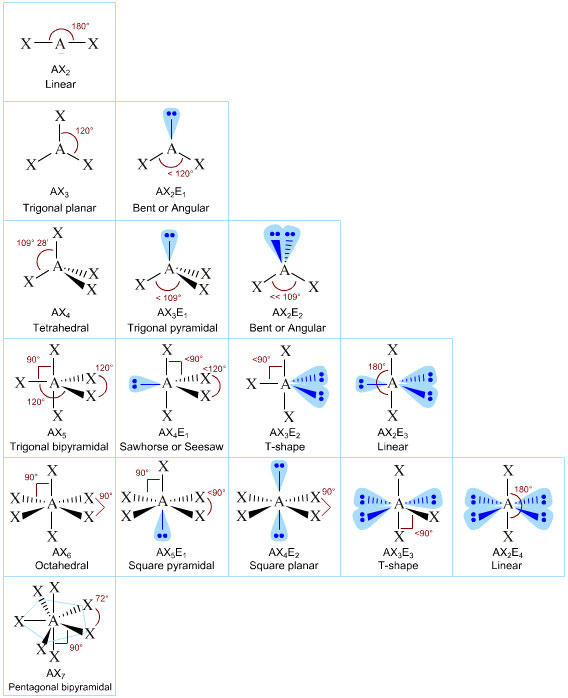 